Пост-релизИтоги международной выставки «Мир детства-2022»27-я международная выставка «Индустрия детских товаров» – «Мир детства-2022» состоялась с 27 по 30 сентября 2022 года в ЦВК «Экспоцентр. «Экспоцентр» организовал выставку при поддержке Министерства промышленности и торговли РФ, под патронатом Торгово-промышленной палаты РФ.«Мир детства» пользуется неизменной поддержкой федеральных органов законодательной и исполнительной власти, профильных ассоциаций и союзов. Выставка является ключевым событием для специалистов в сфере производства детских товаров и уникальной площадкой для популяризации качественной, безопасной и современной продукции для детей.В адрес выставки получены официальные приветствия от Заместителя Председателя Правительства Российской Федерации – Министра промышленности и торговли Российской Федерации Дениса Мантурова, Первого заместителя Председателя Комитета Государственной Думы ФС РФ по вопросам семьи, женщин и детей, председателя Правления «Совета матерей», эксперта ОНФ Татьяны Буцкой, Президента Торгово-промышленной палаты Российской Федерации Сергея Катырина, президента Ассоциации предприятий индустрии детских товаров, члена Совета при Президенте Российской Федерации по реализации государственной политики в сфере защиты семьи и детей Антонины Цицулиной, генерального директора АО «Экспоцентр» Алексея Вялкина.По традиции выставка «Мир детства» и «CJF Детская мода. Осень» проходят в одни сроки, что позволяет участникам и гостям охватить все «смежные рынки» детской индустрии и является серьезным преимуществом.Совмещение близких по тематике проектов, формирование единой площадки для всех товаров детской индустрии, общей деловой программы дает синергетический эффект как для участников, так и для посетителей. В официальном открытии выставок приняли участие председатель Комитета Совета Федерации Федерального Собрания РФ по науке, образованию и культуре Лилия Гумерова, первый заместитель Председателя Комитета Государственной Думы Федерального Собрания РФ по вопросам семьи, женщин и детей Татьяна Буцкая, вице-президент Торгово-промышленной палаты РФ Максим Фатеев, директор Департамента развития промышленности социально-значимых товаров Минпромторга РФ Дмитрий Колобов, помощник по вопросам технического регулирования заместителя Председателя Правительства РФ – Министра промышленности и торговли РФ, член Государственной комиссии по противодействию незаконному обороту промышленной продукции Алексей Медников, президент Ассоциации предприятий индустрии детских товаров Антонина Цицулина, генеральный директор АО «Экспоцентр» Алексей Вялкин.Были зачитаны приветствия участникам и гостям выставок от председателя Совета Федерации ВС РФ Валентины Матвиенко и заместителя председателя Правительства РФ – Министра промышленности и торговли РФ Дениса Мантурова.Заместитель председателя Правительства РФ – Министр промышленности и торговли РФ Денис Мантуров: «Эти выставки демонстрируют, что отрасль реагирует на новые вызовы, ищет и находит эффективные решения, трансформируется, меняет линейки продукции, учитывая особенности рынка».Вице-президент Торгово-промышленной палаты РФ Максим Фатеев, поблагодарил участников за приезд на выставку и подчеркнул: «Государственная политика в сфере социального развития диктует необходимость развития многопрофильной и инновационно привлекательной индустрии детских товаров в России. Сегодня на первый план выходят вопросы качества, безопасности и доступности продукции для детей».По словам выступающих, проведение выставок способствует решению важных экономических и социальных задач посредством продвижения на рынок качественной продукции отечественного производства, предоставления возможностей представителям малого и среднего бизнеса регионов страны для демонстрации товаров и услуг наравне с лидерами рынка.Генеральный директор АО «Экспоцентр» Алексей Вялкин выразил благодарность 500 участникам выставок, которые выбрали площадку «Экспоцентра» для презентации своих достижений и инноваций.ЭКСПОЗИЦИЯВыставка «Мир детства-2022» собрала 350 участников и стала не только местом для презентации новинок, но и местом для встречи профессионалов и ценителей качественной продукции для детей. В экспозиции площадью около 10 500 кв. м было представлено все, что необходимо для ухода за детьми, их роста и развития.Ведущие производители и дистрибьюторы из Армении, Беларуси, Италии, Китая, России, Узбекистана продемонстрировали весь ассортимент многообразной индустрии детских товаров: игрушки, развивающие игры, товары для творчества и школы, хобби, спортивные товары, книги, товары для новорожденных, одежда, обувь, аксессуары для детей. Благодаря содействию российских региональных структур в выставке участвовали компании из Архангельской, Белгородской, Владимирской, Волгоградской, Вологодской, Ивановской, Иркутской, Кировской, Липецкой, Московской, Новгородской, Новосибирской, Омской, Ростовской, Рязанской, Самарской, Саратовской, Смоленской, Тамбовской, Тверской, Ульяновской, Челябинской, Ярославской областей, Республики Татарстан.Лучшие образцы детской продукции представили – «ГРАТВЕСТ», «РОСМЭН», «Наша игрушка», «Нордпласт», «Русский стиль», «Сима-Ленд», «Симбат», Step puzzle, «Симба тойз рус», ТД «ГАММА», «ТНГ», «РАНТ», «Компания Оптима», «Феникс+», ГК «Самсон», «Невская палитра», «Офис-премьер», «Хатбер–М», «Рыжий кот», «Полиграф принт», «Полесье», «Оригами», «Мир хобби», «Стеллар», «КОЛОРИТ», «ГАЛА-Центр» и многие другие.Выставки посетили более 15 000 специалистов.ДЕЛОВАЯ ПРОГРАММАОбъединенная деловая программа выставок «Мир детства-2022» и «CJF – Детская мода-2022. Осень» была насыщена знаковыми событиями и насчитывала более 40 крупных мероприятий.Центральным событием деловой программы первого дня стал XIII Конгресс индустрии детских товаров, организованный Ассоциацией предприятий индустрии детских товаров (АИДТ) при поддержке Минпромторга РФ, Минтруда РФ, Минпросвещения РФ, Российской академии образования и АО «Экспоцентр».Главным дискуссионным мероприятием форума стала пленарная сессия «Индустрия детских товаров: слагаемые технологического суверенитета». Речь шла о брендах, льготном налогообложении, изменении стандартов детской одежды и многом другом.Тема развития и поддержки предприятий, выпускающих товары для детей, особенно громко звучит в последние несколько месяцев, когда один за другим из России после введения ряда санкционных пакетов стали уходить иностранные бренды и компании, многие из которых специализировались на детской одежде и питании. В новых условиях все внимание бизнеса и власти направлено на создание условий для появления технологического суверенитета. И индустрия детских товаров в плане достижения этих целей находится в приоритете.Модератором сессии выступила президент АИДТ Антонина Цицулина: «Наша дискуссия направлена на то, чтобы определить, как живут в регионах наши производители, какие основные трудности связаны с экономическими санкциями, насколько мы зависим технологически от сырья, комплектующих, оборудования, а также, что необходимо сделать для того, чтобы товары первой необходимости на 60-80% производились бы в России. Технологический суверенитет — это не просто популярное словосочетание, это то, над чем нам всем предстоит работать».В приветственном слове председатель Комитета Совета Федерации Федерального Собрания РФ по науке, образованию и культуре Лилия Гумерова назвала индустрию детских товаров стратегическим направлением для российской экономики: «Вопросы развития промышленности и экономики детства стали не только неотъемлемой частью государственной политики в сфере семьи, материнства и детства, но и действенным механизмом обеспечения качества жизни детей, их воспитания и развития». Лилия Гумерова подробно остановилась на новациях в поручениях Президента страны, которые уже нашли отражение в развитии отраслей, связанных с созданием средств обучения и воспитания.Глава департамента развития промышленности социально-значимых товаров Минпромторга РФ Дмитрий Колобов напомнил, что сегодня в России работает около 1,5 тысяч предприятий по производству товаров для детей. Именно поэтому, по его мнению, работа по поддержке отрасли детской продукции превращается в квест, который страна проходит успешно.С докладами выступили представители предприятий – производители одежды и обуви, школьных товаров, игр, игрушек. О самом важном для развития своего предприятия рассказали генеральный директор ООО «ХАТБЕР-М» Аркадий Костенко, директор по развитию торговой марки Шупетт Анастасия Василькова, генеральный директор ООО «Десятое королевство» Маргарита Мусатова.Работу первого дня Конгресса продолжили практическая сессия «Социальная поддержка детей как драйвер развития отечественной промышленности» и региональная сессия «Лучшие практики регионов по развитию отечественной индустрии товаров для детей (Московская – Тверская – Тюменская области)». Второй день Конгресса индустрии детских товаров начался с вручения дипломов участникам конкурса-акселератора «Инновации для детства» за образовательные программы и перспективные разработки, связанные с продукцией для детей. Основной сессией стала пленарная дискуссия «EdTech инновации: наука – образование – промышленность», посвященная президентскому поручению по мерам поддержки отраслей, которые производят продукцию для детского обучения и воспитания. Представители научного, образовательного и промышленного сектора обсудили госзакупки и главные запросы образовательных организаций, особенности инфраструктуры школ и детских садов.За круглым столом второй региональной сессии Конгресса ИДТ «Лучшие практики регионов по развитию отечественной индустрии детских товаров» участники из Башкирии, Татарстана и Кировской области обсудили региональные программы государственных мер поддержки, обозначили самые острые вопросы, с которыми сталкивается бизнес в новых реалиях.Ключевым событием для производителей детских товаров стал 23-й Всероссийский Торговый Форум «Поставщик детских товаров». Организаторы: АО «Экспоцентр» и Конгрессно-выставочная Компания «Империя Форум».В Форуме приняли участие 120+ участников, среди которых поставщики детских товаров, представители розничных сетей, интернет- магазинов, маркетплейсов, аналитических агентств.В рамках деловой программы спикеры обсудили более 40 самых актуальных и продуктивных тем рынка детских товаров. Среди ключевых вопросов: как поставщику заработать на трансформации потребителя в 2022 году; на какие каналы продаж делать ставку в 2022 году; какие ниши на маркетплейсах в категории «детские товары» пока еще не заняты; как работать на маркетплейсе, увеличивая продажи; как создать карточку товара, которая будет сама продавать товар.В дискуссиях, круглых столах и стратегических сессиях приняли участие ведущие эксперты по антикризисному управлению на рынке детских товаров и аналитики российских и международных компаний: Елена Шишова (Romir), Екатерина Аверина (MP Marketing), Игорь Прохин (Институт логистики), Александр Бойко (НКПАК), Алена Швецова (SKYLEX CHINA), Сергей Елисеев (РАН) и многие другие.Центральным событием мероприятия традиционно стал Центр Закупок Сетей™ по детским товарам. Центр Закупок Сетей™ собрал в одном месте 35 федеральных и региональных розничных сети, среди которых: Детский Мир, Кораблик, СберМегаМаркет, ВотОнЯ, Бубль Гум, Галамарт и другие. Сети провели порядка 1000 переговоров о поставках товаров для детей как под брендами поставщиков, так и продукции под собственной торговой маркой. На семинаре для закупщиков выступил эксперт ритейл рынка – Александра Нямина (ex-директор по закупкам Ашан, Перекресток и Галамарт), которая поделилась лайфхаками повышения эффективности работы с поставщиками.В 9-й Российской Неделе Закупок Сетей приняли участие более 250 участников FMCG рынка. Всего Центр Закупок Сетей объединил на одной площадке 133 закупщика и 130 поставщиков, которые провели порядка 2500 переговоров о поставках продовольственных и не продовольственных товаров как под брендами поставщиков, так и продукции под СТМ. Среди сетей-участников ЦЗС: «ВкусВилл», «Перекресток, OZON, «Ашан», «Аян», Familia, «Магнолия» и др. В рамках Центра Закупок Сетей также была организована комплексная программа подготовки для поставщиков и закупщиков.С успехом прошел Пятый Всероссийский Бизнес Форум «Рынок лицензионных детских товаров». Форум собрал на своей площадке более 100 участников. В рамках 4 сессий 13 экспертов рынка лицензионных детских товаров, представителей анимационных агентств, медиа холдингов, брендинговых студий, юристов обсудили новую реальность рынка лицензирования после событий февраля и мобилизации: Мария Рогожина (Вестник лицензионного рынка), Валерия Курсанова и Анна Герасимова (0+Media), Людмила Цой (Мельница), Альбина Мухаметзянова (ЯРКО) и другие. Ключевым аспектом мероприятия стало изменение медиа потребления детей после ухода иностранных брендов с отечественного рынка. Эксперты прогнозируют, что сейчас будет активно развиваться отечественный патриотизм в мире детского лицензирования. В рамках Форума прошла также V Всероссийская конференция «Формула успеха детского магазина». 27 и 28 сентября 2022 года в рамках деловой программы международных выставок «Мир детства» и «CJF – Детская мода» впервые состоялся форум «Комплексный интернет-маркетинг для детской индустрии», организованный digital-агентством OLYMPX совместно с АО «Экспоцентр».В ходе Форума эксперты отрасли интернет-маркетинга, владельцы брендов и интернет-магазинов, обсудили все нюансы продвижения бизнеса детской индустрии и поделились своим опытом.Первый день Форума был посвящен разбору эффективных инструментов интернет-маркетинга в детской индустрии. Открыла деловую программу Анна Килимниченко, основательница digital агентства OLYMPX, консультант по стратегическому маркетингу, автор образовательных программ повышения квалификации в сфере Digital, преподаватель РЭУ имени Г.В. Плеханова, с сессиями «Глобальные изменения и тренды интернет-маркетинга в 2022-2023 гг. в детской индустрии», «Эффективное продвижение ВКонтакте для детских брендов и интернет магазинов». Любовь Геращенко, основательница нетворкинг сообщества МирБизнесМам, представленного в 30 городах РФ и на Кипре, в рамках сессии «Комьюнити как действенный инструмент продвижения бизнеса в турбулентное время» поделилась работающими методиками и лайфхаками по выстраиванию сообществ.В рамках сессии «Эффективное SEO продвижение. Почему брендам и производителям выгодно инвестировать в SEO продвижение в 2022-2023 году» эксперты провели разбор трендов «продающих» сайтов на 2022-2023 гг. и обсудили, почему SEO продвижение на данный момент является одним из самых перспективных каналов.28 сентября прошли бизнес мероприятия, посвященные росту рентабельности инвестиций в интернет маркетинг. Евгений Грицунов, совладелец сети детских магазинов PICCOLO, поделился секретами системных продаж в магазинах онлайн/оффлайн на высокие чеки в рамках сессии «Секреты взрывного роста продаж в детской индустрии в ценовом сегменте «средний+» и «высокий». Впервые в рамках деловой программы в формате мастермаинд состоялась деловая игра, в ходе которой собственники задавали вопросы экспертам Анне Килимниченко и Евгению Грицунову и вместе с экспертами разбирали варианты эффективных решений.В конце деловой программы участники получили ценные призы и подарки: разбор своих социальных сетей и стратегическую сессию по продвижению проекта.Презентации и материалы деловой программы доступны в телеграм канале https://t.me/detbiz.Для региональных участников и гостей выставок в рамках проекта «ЭКСПО-АКАДЕМИЯ» совместно с Российским экономическим университетом им. Г.В. Плеханова были организованы образовательные семинары для малого и среднего бизнеса. Семинар «Гибридный способ обучения персонала (онлайн и офлайн) на примере детского ритейла» провела директор Центра развития компетенций в области fashion-индустрии и fashion-ритейла РЭУ им. Г.В. Плеханова Светлана Костенко.Основатель консалтингового агентства Kids Fashion Retail, эксперт, преподаватель Центра креативных индустрий МГУ им. М.В. Ломоносова, Русской школы стиля, Академии моды и стиля, Российского фонда образования «Экономика и управление» Елена Письменская выступила на семинарах «Новый этап развития розничных магазинов – offline & online» и «Эффективная ассортиментная матрица – пошаговый алгоритм разработки».Большую аудиторию слушателей собрал мастер-класс «Как создать бренд, открывающий новые возможности для роста бизнеса». Сергей Леликов, основатель Высших курсов брендинга и Бизнес консалтингового Агентства BRAND EFFECT, главный редактор журнала «Бренд-менеджмент», рассказал, как построить успешный бренд и существенно сэкономить бюджеты и время, а также подробно разобрал пошаговую дорожную карту: от первого шага по разработке бренда, до комплексного понимания, как построить бренд своей компании. На площадке выставки «Мир детства-2022» 28 сентября состоялся форум «Выбор родителей – детские товары российских производителей. Поддержка семьи и бизнеса». Его организовал АНО экспертно-просветительский центр помощи будущим и состоявшимся родителям «Выбор родителей» при поддержке «Экспоцентра». Форум открыла Первый заместитель председателя Комитета Государственной Думы Федерального Собрания РФ по вопросам семьи, женщин и детей Татьяна Буцкая: «Сегодня сложно делать прогноз на годы вперед. Но мы точно знаем, что мы сделаем сегодня и завтра. Поэтому прошу участников обозначать проблему и предлагать, как и кто ее должен решать. Сегодня мы выслушаем производителей, а потом соберем представителей государственных ведомств, которые должны будут конкретно ответить, как эти проблемы будут решаться». Руководители профильных ассоциаций и представители отраслевых производственных компаний озвучили основные проблемы сегодняшнего дня, решение которых требует помощи государства. В рамках форума состоялся круглый стол «Социальный рубль, как единая мера поддержки семьи и бизнеса», на котором были озвучены текущие проблемы производителей, с которыми они сталкиваются при ведении бизнеса, а также состоялось вручение дипломов победителям конкурса «Выбор родителей». Российские производители были награждены почетными дипломами народной премии «ВЫБОР РОДИТЕЛЕЙ», а также дипломами за участие в проекте тестирования товаров «Мамы в деле». В голосовании о присуждении премий участвовали мамы из всех уголков нашей страны.В этом году свою работу на выставке «Мир детства» 28-29 сентября продолжил уникальный проект «Академия РОСТЕСТ». Программа Академии РОСТЕСТ включала панельную дискуссию «Как сократить расходы на сертификацию и настроить логистику поставок в условиях новой реальности?» и презентацию специальных проектов «Новые инструменты регулирования рынка». Панельная дискуссия «Как сократить расходы на сертификацию и настроить логистику поставок в условиях новой реальности?», которая состоялась 28 сентября, объединила более 40 представителей бизнеса. В мероприятии приняли участие спикеры Академии РОСТЕСТ: Мощенская Нина, генеральный директор АО «РОСТЕСТ», Васильцюн Юлия, руководитель службы внутреннего комплаенса АО «РОСТЕСТ», Хитров Олег, заместитель начальника отдела систем менеджмента и инспекции, член Экспертного совета «РОСТЕСТ».Было задано много практических вопросов, а участники были готовы поделиться сложностями, которые на текущий момент есть на рынке, на таможне, при поставках и реализации товаров.В ходе дискуссии для поддержки бизнеса были даны разъяснения по изменениям законодательства в части технического регулирования, а также конкретные предложения и рекомендации. 29 сентября была организована закрытая презентация специальных проектов по персональным приглашениям. Специальным гостем проекта стал Алексей Медников, помощник по вопросам технического регулирования Заместителя Председателя Правительства РФ – Министра промышленности и торговли РФ Д.В. Мантурова, член Государственной комиссии по противодействию незаконному обороту промышленной продукции. Мероприятие модерировали коммерческий директор ideas4retail group (Винни и Хэмлис) Оксана Морозова и генеральный директор АО «РОСТЕСТ» Нина Мощенская. Особого внимания заслуживает организованная на стенде РОСТЕСТа мобильная лаборатория. Инженеры проводили испытания продукции методом ИК-спектроскопии, которая подтверждает состав и соответствие заявленного материала данным на маркировке, и отвечали на вопросы зрителей. Возможность протестировать свою продукцию была предоставлена каждому экспоненту выставок. По итогам проведённых испытаний были вручены памятные сертификаты тем компаниям, продукция которых успешно прошла все тесты.В рамках деловой программы выставок «Мир детства» и «CJF – Детская мода» 29 сентября состоялся форум «Выход магазина детских товаров и одежды на маркетплейсы в условиях новой реальности. Перспективы и подводные камни», посвященный проблемам и перспективам продаж детских товаров на популярных онлайн-площадках. Организатором мероприятия выступила компания XWAY – операционный партнер маркетплейсов. Глава компании Антон Ларин подробно рассказал о наиболее актуальных темах этого сезона. В сложившихся реалиях, по мнению спикера, маркетплейсы не только стали перспективным каналом продаж, но и позволили российскому предпринимателю быстро перестроить бизнес-процессы – многие перешли из офлайна в онлайн с целью экономии ресурсов и сохранения объемов реализации. На мероприятии речь шла о том, какие стратегии в сфере детской одежды и обуви эффективны, что из трендов электронной торговли актуально, с помощью каких инструментов привлекать потенциальную аудиторию и удерживать текущих клиентов и многое другое. К участию были приглашены представители маркетплейсов Ozon, «AliExpress Россия» и «Детский мир», которые поделились спецификой продаж категории детских товаров на своих площадках.Оживленный интерес вызвало выступление эксперта в создании и развитии брендов детской одежды Елены Письменской и других участников мероприятия. Эксперты дали практические рекомендации и на конкретных кейсах рассказали об основных факторах успешных продаж, таких как работа с контентом, технологии создания продающей карточки, ассортимент, ценовая политика, логистические схемы работы с маркетплейсами.Реальными практиками работы с аудиторией 0+ на примере проектов «Малышарики» и «Тима и Тома» 28 сентября поделились генеральный продюсер ГК «Рики» Юлия Николаева, продюсер сериала «Малышарики» Анна Кораблева и генеральный директор лицензионного агентства «Мармелад Медиа» (ГК «Рики») Майя Москвичева в рамках семинара «Успешные практики работы с аудиторией 0-3 и молодыми родителями, на примере анимационных проектов ГК «Рики». Вопросы экспорта анимационных брендов в текущих условиях обсудили 29 сентября участники панельной дискуссии «Успешный экспорт детских и анимационных брендов в современных условиях, опыт лидеров, разбор кейсов», организатором которой стала компания Red Carpet Studio. Модератором выступила Наталья Иванова-Достоевская, заместитель генерального продюсера по развитию анимационного бизнеса Red Carpet Studio. Руководитель проекта по поддержке экспорта услуг Российского экспортного центра (РЭЦ) Лариса Магкаева представила программы, которые развиваются в нынешних условиях, и рассказала, чем может быть полезен РЭЦ российским компаниям. Председатель совета директоров ОАО «Воткинская промышленная компания» Дмитрий Злобин говорил о том, как обойти санкции, найти новые логистические пути и продолжать экспортировать продукцию в дружественные страны. По словам Владимира Елькина, генерального директора Pangeagroup, для производителей и владельцев бренда остается вариант искать возможности в других странах. Самые доступные на сегодняшний день – это турецкий, индийский и азиатские рынки.Последующие выступления были посвящены лицензионным контентам. Так, в частности, Операционный директор по управлению бизнесом лицензионного агентства Gulliver Group Анна Артюхова поделилась мнением, что происходит с лицензионными брендами в существующих обстоятельствах. Лидия Стрельникова, представитель анимационной студии «Воронеж» (Wizart), рассказала о новых проектах, продаже медиа прав и активов компании. Завершило дискуссию выступление автора и генерального продюсера «Той Рой», писателя Олега Роя. Он рассказал о своих проектах. В конце дискуссии провели розыгрыш трех книг «Супер Мяу» с автографом Олега Роя за самый интересный вопрос.На выставках «Мир детства-2022» и «CJF – Детская мода-2022. Осень» состоялось награждение финалистов международного конкурса товаров для детей и подростков АНО «Союзэкспертиза». На основании решения конкурсной комиссии определены финалисты. Им вручили 24 диплома I степени и 24 золотые медали в номинации «За высокие потребительские свойства товаров». Кроме того, вручено два диплома II степени и две серебряные медали в той же номинации. Завершил деловую программу семинар «Особенности ввоза продукции в Россию в 2022. Параллельный импорт». Мероприятие организовал «Экспоцентр» в партнерстве с юридической фирмой «Кирюхин и Партнеры».Что такое параллельный импорт, и как он работает, рассказали спикеры мероприятия Вадим Кирюхин, адвокат, член Общественного совета при Росаккредитации, заместитель председателя Комитета МТПП по проектированию здоровой среды жизнедеятельности, эксперт Совета при Уполномоченном по защите прав предпринимателей в г. Москве, и Фантина Мартиросян, патентовед, руководитель юридической практики ООО «Кирюхин и Партнеры».Вадим Кирюхин отметил, что сейчас в нашей стране легализован параллельный импорт. Продукция свободно импортируется в Россию, но при ее реализации можно столкнуться с проблемами. Как решаются эти проблемы, детально озвучила Фантина Мартиросян. Ссылаясь на Правительственное постановление № 506 от 29 марта 2022 года, она подчеркнула, что в апреле 2022 года Минпромторг РФ согласовал список брендов, разрешенных к параллельному импорту. В этом году российские компании смогут ввозить в страну товары из ограниченного списка без разрешения владельцев брендов и минуя их официальных дилеров в стране. Правительство приняло эту меру, чтобы обеспечить граждан и отечественных производителей необходимыми товарами, деталями и комплектующими.Ярким, профессиональным мероприятием, организованным АО «Европа Уно Трейд» при поддержке АО «Экспоцентр», компании KODA, а также ведущих мировых производителей воздушных шаров, аксессуаров и оборудования для работы с ними, стал XXII Московский Международный Фестиваль воздушных шаров.2022 год стал юбилейным – в этом году компании «Европа Уно Трейд» исполняется 30 лет.Тема XXII Московского Международного Фестиваля воздушных шаров – «Волшебная сила искусства аэродизайна». Сотни тысяч воздушных шаров заполнили павильон «Экспоцентра». Лучшие команды художников-оформителей из разных уголков России и мира создали свои воздушные композиции, фигуры, букеты, костюмы и многое другое. Параллельно с конкурсной программой на фестивале проходили семинары звезд мирового аэродизайна. Мастера поделились своим опытом и профессиональными секретами с начинающими и опытными оформителями.В фестивале приняли участие 26 команд, которые создали 16 больших скульптур из воздушных шаров всевозможных форм, размеров и цветов. Фестиваль завершился награждением победителей Открытого чемпионата по профессиональному аэродизайну в номинациях: «Большая скульптура из шаров», «Костюм из шаров», «Гирлянда на скорость, «Фонтан на доставку», «Фотоконкурс», «12 минут», «Черный ящик».Кроме того, в рамках деловой программы выставок прошли мероприятия:Семинар для региональных компаний «Эффективные стратегии: как захватить региональный рынок»;Мастер-класс «Цель вашего бизнеса – зарабатывать. Что вам мешает это сделать?»;Мастер-класс «Психология уверенного предпринимателя. 4 простых шага: как страхи сделать союзниками»;Семинар «Зонтичные решения. Создаем бренд с заделом на будущее»;Семинар «Продающий визуальный контент на маркетплейсе. Пошаговая инструкция» и другие.Генеральный Интернет-партнер выставок «Мир детства-2022» и «CJF – Детская мода-2022. Осень» – отраслевой ресурс РДТ-ИНФО.28-я международная выставка «Мир детства-2023» состоится с 26 по 29 сентября 2023 года в ЦВК «Экспоцентр». Присоединяйтесь к нам в соцсетях: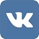 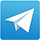 Пресс-служба АО «Экспоцентр»